Образовательный минимум Тренировочный вариант с ответамиТреугольники называются подобными, если их углы соответственно равны и стороны одного треугольника пропорциональны сходственным сторонам другого.Отношение периметров подобных треугольников равно коэффициенту подобия, отношение площадей - квадрату коэффициента подобия.Признаки подобия треугольников: 1). Если два угла одного треугольника равны двум углам другого треугольника, то такие треугольники подобны. 2). Если две стороны одного треугольника пропорциональны двум сторонам другого треугольника и углы, заключенные между этими сторонами, равны, то такие треугольники подобны. 3). Если три стороны одного треугольника пропорциональны трем сторонам другого, то такие треугольники подобны.Средняя линия треугольника параллельна стороне треугольника и равна ее половинеМедианы треугольника пересекаются в одной точке и делятся в отношение 2:1, считая от вершины.Практическая частьПроектор полностью освещает экран A высотой 80 см, расположенный на расстоянии 250 см от проектора. На каком наименьшем расстоянии (в сантиметрах) от проектора нужно расположить экран B высотой 160 см, чтобы он был полностью освещён, если настройки проектора остаются неизменными?Решение. Пусть x — искомое расстояние. 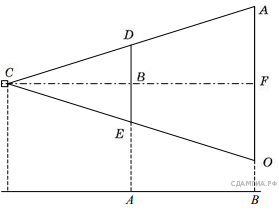                                                                    Треугольники СDE и СAO подобны по двум углам, поэтому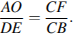 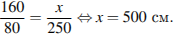 На каком расстоянии (в метрах) от фонаря стоит человек ростом 1,8 м, если длина его тени равна 9 м, высота фонаря 4 м?                                          
Решение. Введём обозначения, как показано на рисунке. Рассмотрим прямоугольные треугольники  и  они имеют общий угол  и, следовательно, подобны по двум углам. Значит,  откуда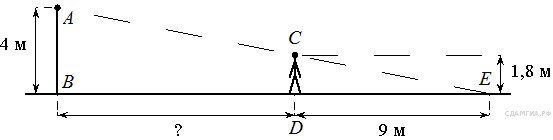 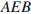 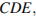 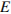 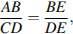 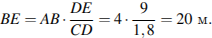 Учитывая что  находим 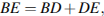 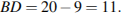 Образовательный минимум Тренировочный вариантТреугольники называются подобными, если …Отношение периметров подобных треугольников равно    …                                                                           отношение площадей - …Признаки подобия треугольников: 1) 2)  3)  Средняя линия треугольника …Медианы треугольника …Практическая частьЧеловек ростом 1,7 м стоит на расстоянии 8 шагов от столба, на котором висит фонарь. Тень человека равна четырем шагам. На какой высоте (в метрах) расположен фонарь?Проектор полностью освещает экран A высотой 80 см, расположенный на расстоянии 120 см от проектора. На каком наименьшем расстоянии (в сантиметрах) от проектора нужно расположить экран B высотой 330 см, чтобы он был полностью освещён, если настройки проектора остаются неизменными?

Четверть3ПредметГеометрияКласс8Четверть3ПредметГеометрияКласс8